Nguyễn Linh Chi- "cô bé nhỏ nhắn dễ thương"Nguyễn Linh Chi, cô bé nhỏ nhắn dễ thương của lớp B4Linh Chi là một cô bé để lại nhiều ấn tượng với tôi. Con sở hữu một khuôn mặt nhỏ xinh xắn, cô bé có mái tóc dài thẳng và thích xõa tóc làm duyênKhông chỉ xinh xắn và đáng yêu, Linh Chi là cái tên thân thương luôn được các cô và các bạn nhắc đến, con là 1 bạn nhỏ rất nhanh nhẹn, thông minh, chăm chỉ. Trong mỗi giờ học con luôn tập trung, chú ý nghe cô giảng bài, mạnh dạn tự tin trao đổi với cô và các bạn trong lớp. Con luôn biết chia sẻ, đoàn kết chơi với các bạn nên được các cô và các bạn rất yêu quý.Tuy còn nhỏ nhưng con luôn biết giúp đỡ cô và các bạn trong lớp. Biết nhường nhịn và quan tâm tới bạn mỗi khi thấy bạn mệt hoặc bạn đi học sau những ngày nghỉ ốm.Linh Chi yêu quý! Với con đường còn rất dài phía trước, những niềm đam mê và những tài năng của con dưới sự giúp đỡ của bố mẹ, những người thân trong gia đình, cô giáo, bạn bè... Cô chúc con luôn mạnh khỏe, vững bước, tỏa sáng con nhé!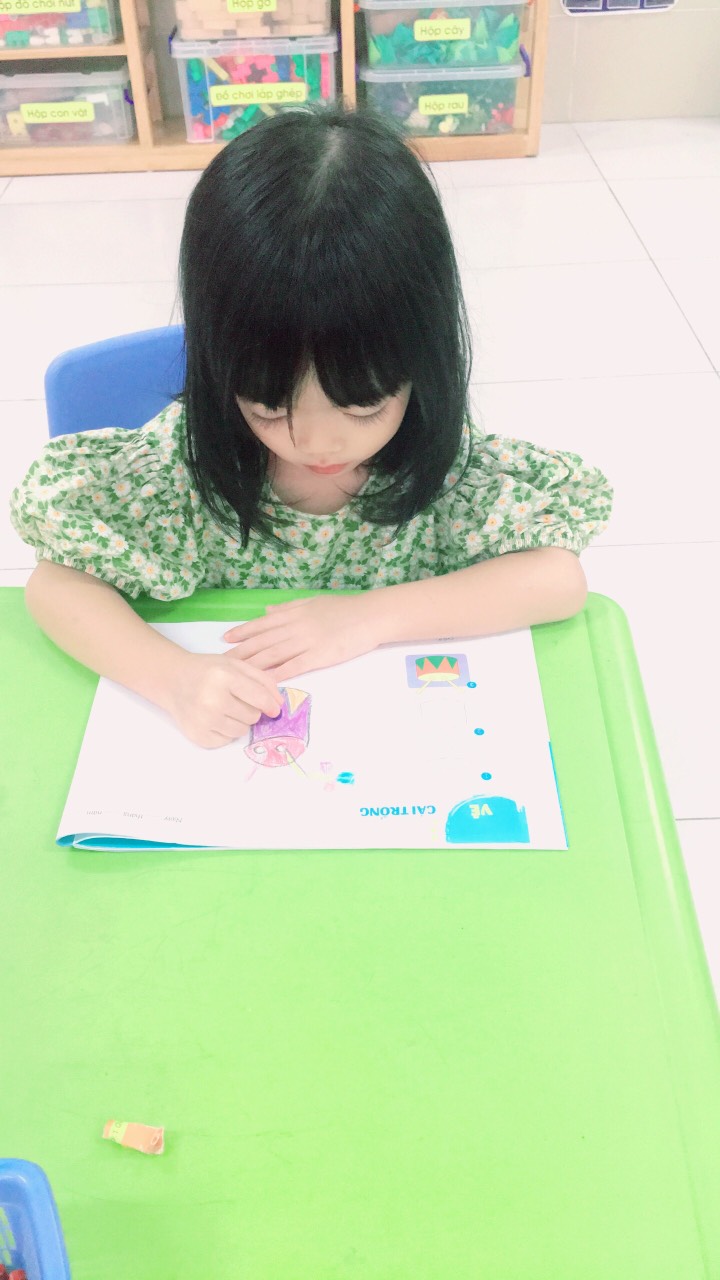 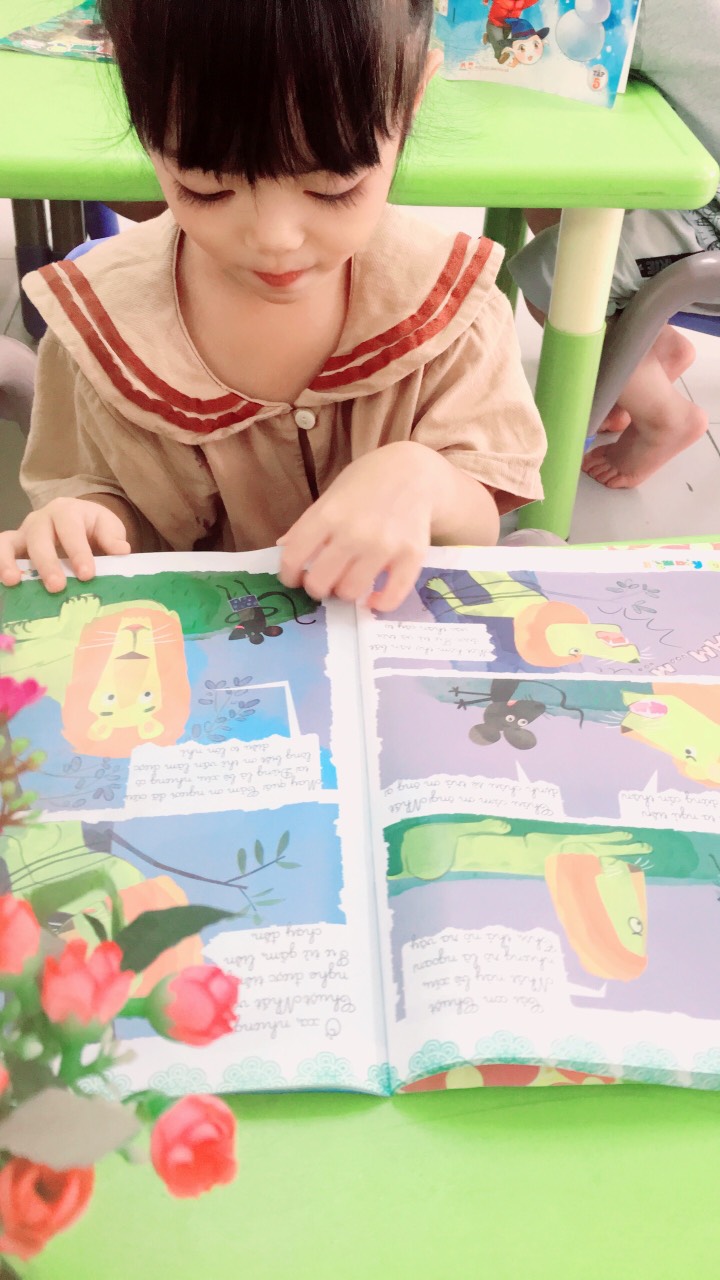 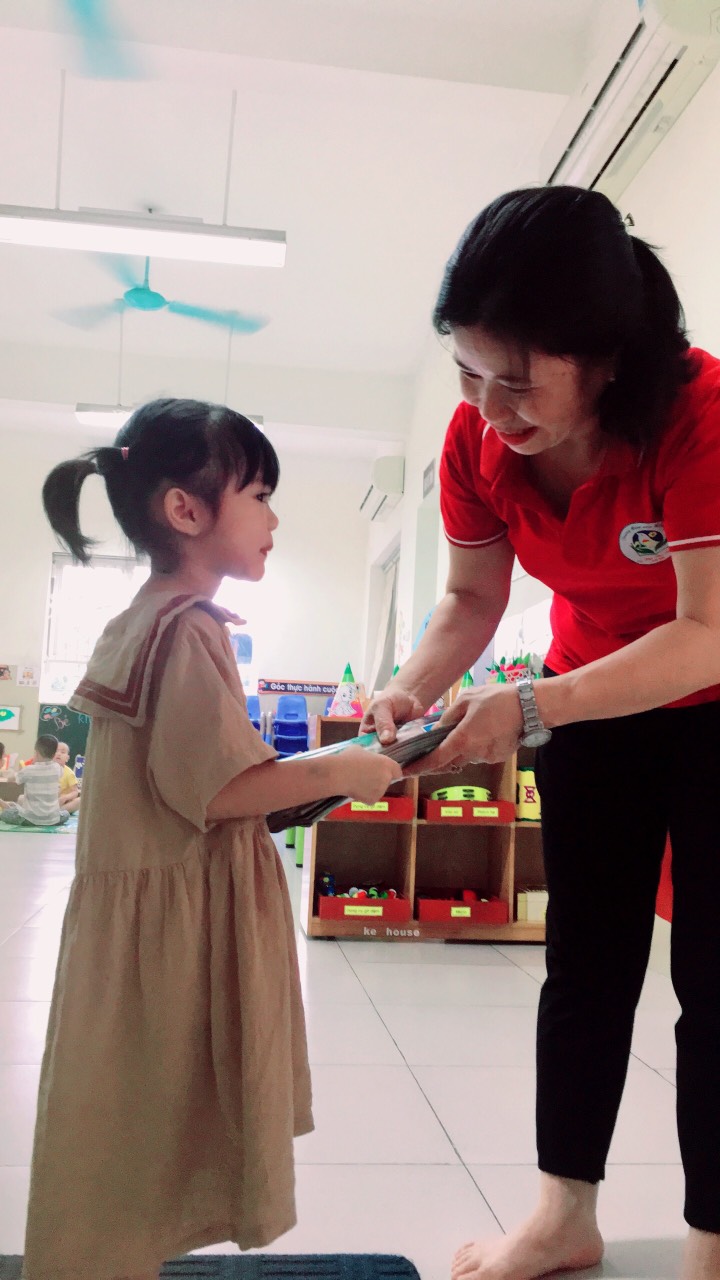 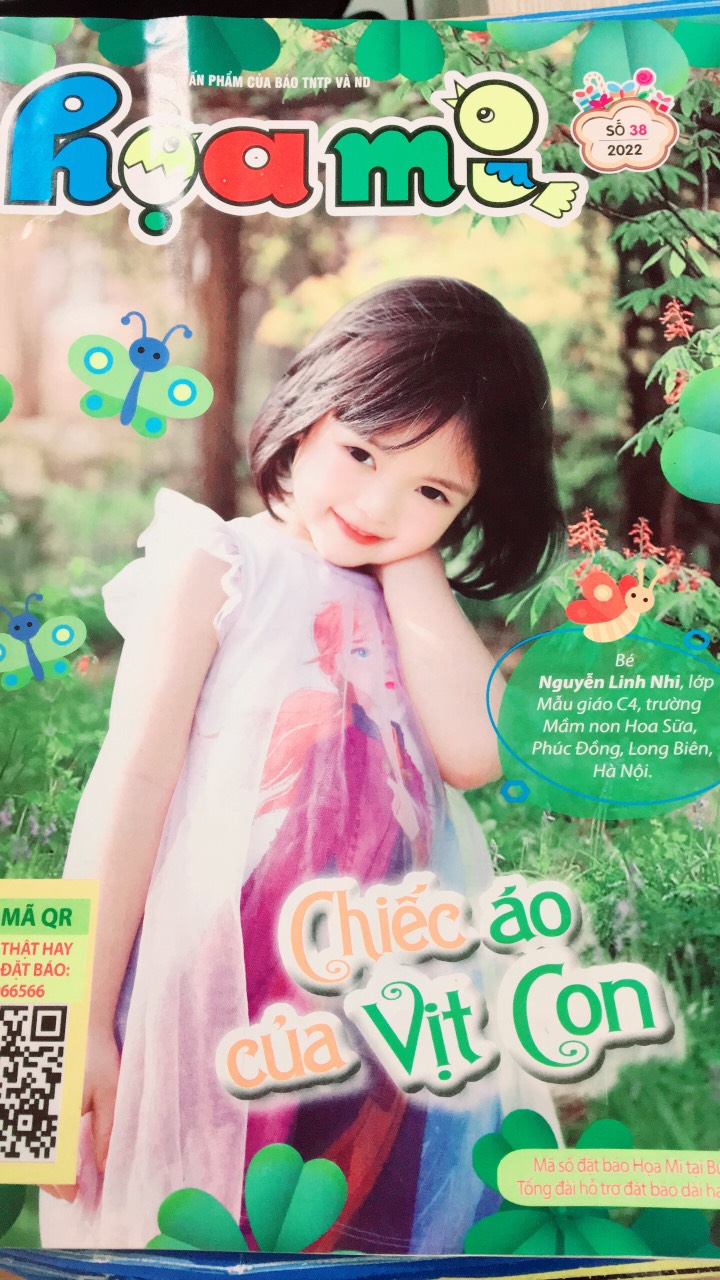 